                     LINEAIRE FUNCTIESVormNulpuntSnijpunt Y-asVormNulpuntSnijpunt Y-asTekenverloopFunctieverloopGrafiek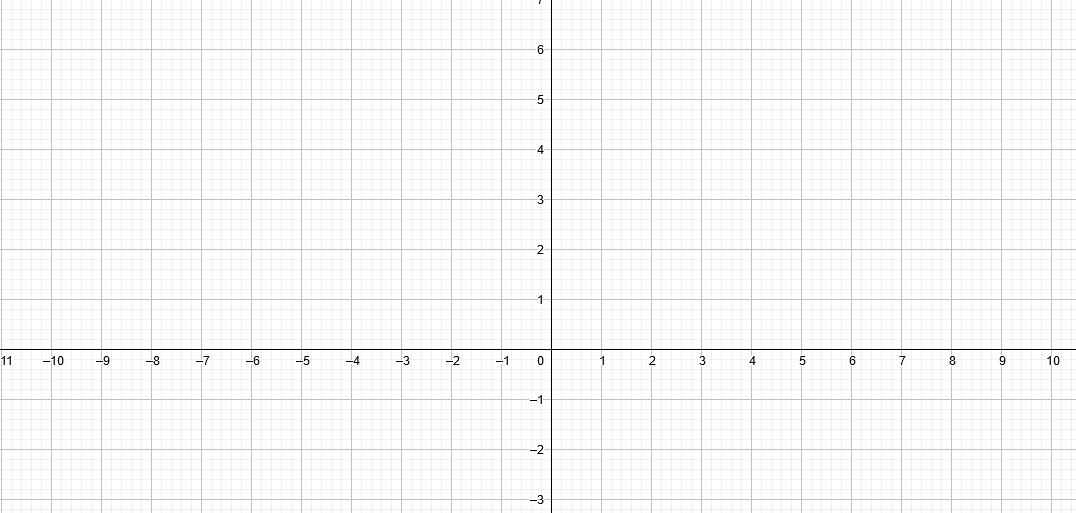 VormNulpuntSnijpunt Y-asTekenverloopFunctieverloopGrafiekVormNulpuntSnijpunt Y-asTekenverloopFunctieverloopGrafiekVormNulpuntSnijpunt Y-asTekenverloopFunctieverloopGrafiekGeef het snijpunt met de Y-as van f(x) = -2x + 17Geef het functieverloop van f(x) = - 3x  + 12Bepaal het nulpunt van f(x) = -13x + 28Bepaal het tekenverloop van f(x) = -12x + 32Teken de grafiek van f(x) = -2x + 2 Video op Youtube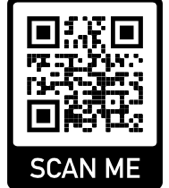 Interactieve Oefening en 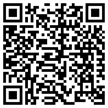 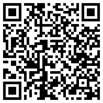 